VALGAMAA MEISTRIVÕISTLUSEDDISCGOLFIS2020J U H E N DI EESMÄRKSelgitada Valgamaa meistrid discgolfis 2020. aastal.II VÕISTLUSTE AEG, KOHT, AJAKAVA1. Võistlused toimuvad 16. augustil 2020.2. Mängitakse Tõrva discgolfi rajal (18 korvi) ja Meegaste discgolfi rajal (18 korvi). 3. Ajakava:10:30 – 10:40 Kohaloleku kontroll (kohustuslik)10:40 – Mängijate koosolek11:00 – I ring - Meegaste – koos start14:00 – Lõuna15:00 – II ring – Tõrva – koos start17:30 – AutasustamineIII REGISTREERIMINE1. Osaleda saab ainult eelregistreerimisega! Registreerimine lõppeb15. august 2019 kell 12:002. Registreerida saab Disc Golf Metrix keskkonnas:https://discgolfmetrix.com/12959303. Osavõtutasu iga sportlase kohta on 5 eurot. Osavõtutasu maksta SK Tõrva Discgolf arvelduskontole EE212200221069684958 või kohapeal.IV OSALEJATELEVõistlusele lubatakse maksimaalselt 90 mängijat (registreerimisejärjekorras). Osa lubatakse võtta kõikidel Valgamaa omavalitsusüksusteterritooriumidel elavatel või töötavatel inimestel, Valgamaa koolideõpilastel, Valgamaa spordiklubide liikmetel või Valgamaale sissekirjutatud inimestel.V KORRALDUS, LÄBIVIIMINE JA TULEMUSTEARVESTAMINEVõistlused korraldab Valgamaa Spordiliit.Tournament Director (TD) – Margo MetsojaReeglid1. Mängitakse PDGA reeglite järgi (www.pdga.com)2. Mängitakse koos stardiga 1 ring Meegaste rajal ning üks ring Tõrva rajal. Mõlemad 18 korvi. 3. Pärast I ringi toimub võistlejate ümber grupeerimine tulemustealusel, võistlusklasside kaupa.Võrdsete tulemuste korral auhinnalisel positsioonil selgitatakse paremusjärjestus korraldaja poolt valitud radadel ümberviskamisega.VõistlusklassidVõistlustele pääseb maksimaalselt 90 osalejat. Võistlusklass avatakseainult siis, kui võistlusklassi on registreerunud vähemalt 3 osalejat.Võistlusklassid:• Noored (sündinud 2000 või hiljem)• Naised• Mehed• Masters (mehed 40+, sündinud 1980 või varem)VI AUTASUSTAMINEVõistlusklasside I - III kohale tulnud sportlasi autasustatakse Valgamaameistrivõistluste medali, Valgamaa Spordiliidu diplomi ning korraldajapoolt välja valitud lisaauhindadega.Eriauhind hole-in-one (ühe viskega korvi) viskajale.Auhinnafond jaguneb järgnevalt: Mehed1. koht 70€ 2. koht 50€3. koht 40€4. koht 30€5. koht 20€6. koht 10€Noored, Naised, Masters1. koht 50€ 2. koht 30€VII MAJANDAMINEVõistluste läbiviimisega seotud kulud kaetakse osavõtumaksust,  Valgamaa Spordiliidu eelarvest, Leader ühisprojekti eelarvest. Võistlejate lähetamise ja toitlustamisega seotud kulutused kannavad sportlased ise või neid lähetanud organisatsioonid.VIII ÜLDISELTKõik juhendis määratlemata küsimused lahendab Tournament Director.Võistluste korraldaja jätab endale õiguse teha vajadusel juhendismuudatusi.TD: Margo Metsoja (margo@torva.ee, 5632 3049) 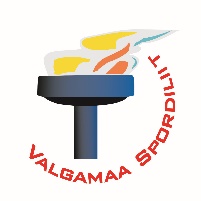 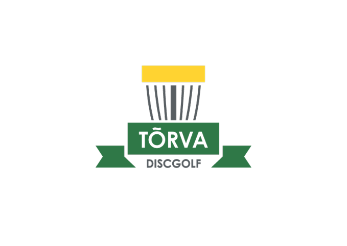 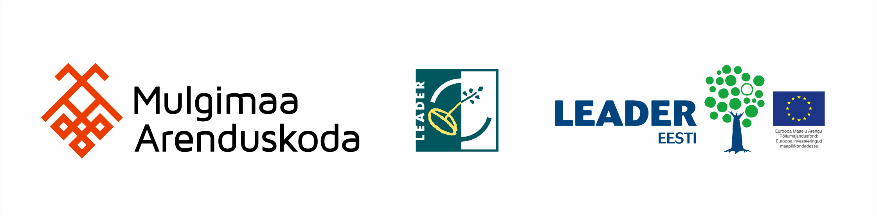 